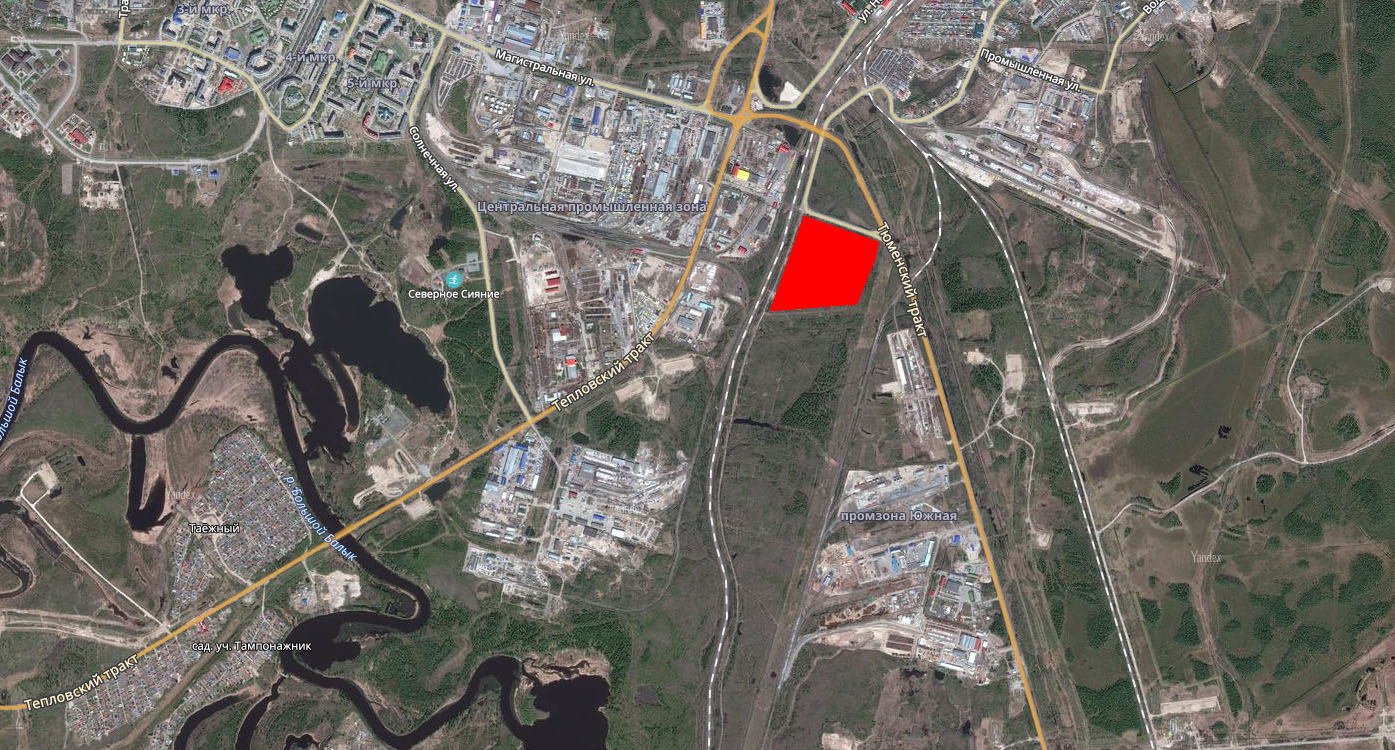 № п/пНаименование Информация Наименование инвестплощадки (проекта)Промышленная инвестиционная площадкаКраткая характеристика проектаПроизводство (размещение) производственно-коммунальных, складских и промышленных объектовРасчетная сумма инвестиций (ориентировочно)От 100 млн.руб. и выше. Местоположение (со ссылкой размещения на публичной кадастровой карте)Г. Пыть-Ях, промзона «Южная»,Кадастровый номер земельного участка86:15:0101030 (номер кадастрового квартала)Площадь территории инвестиционной площадки (проекта) – площадь земельного участка (га) или площадь помещения(кв.м.)18 гектарСроки освоения инвестиционной площадки С 2018 годаВозможные формы поддержки (финансовая, имущественная, информационно-консультативная)Имущественная, информационно-консультативнаяПредлагаемые к размещению объекты Промышленные предприятия и коммунально-складские объекты IV-V классов опасностиБлижайшие производственные или социальные объекты, расстояние до них (км).ЮБ ГПК АО"СибурТюменьГаз" -  8 км.МБОУ СОШ №3 - 3,5 км.Центральная промышленная зона -1,5км.Вид права на земельный участок, недвижимость (помещение)Предоставление права аренды земельного участка без проведения торгов для размещения объектов коммунально-бытового назначения, реализации масштабных инвестиционных проектовФункциональное назначение инвестиционной площадки Зона производственно-коммунальных объектов IV-V классов опасности (П-3)Информация о точках подключения к объектам энергетической и коммунальной инфраструктуры, другие условия:Водо- теплоснабжение, водоотведение – нет. Возможность подключения есть  - МУП УГХ г. Пыть-Ях. (т. 8 3463 46-53-39, 8 3463 42-02-85).Газоснабжение: с одной стороны участка проходит действующий газопровод.Электроэнергия: с одной стороны участка проходит ЛЭП (ОАО «ЮТЭК-РС»).- водоснабжением;Водо- теплоснабжение, водоотведение – нет. Возможность подключения есть  - МУП УГХ г. Пыть-Ях. (т. 8 3463 46-53-39, 8 3463 42-02-85).Газоснабжение: с одной стороны участка проходит действующий газопровод.Электроэнергия: с одной стороны участка проходит ЛЭП (ОАО «ЮТЭК-РС»).- теплоснабжением;Водо- теплоснабжение, водоотведение – нет. Возможность подключения есть  - МУП УГХ г. Пыть-Ях. (т. 8 3463 46-53-39, 8 3463 42-02-85).Газоснабжение: с одной стороны участка проходит действующий газопровод.Электроэнергия: с одной стороны участка проходит ЛЭП (ОАО «ЮТЭК-РС»).- электроэнергией;Водо- теплоснабжение, водоотведение – нет. Возможность подключения есть  - МУП УГХ г. Пыть-Ях. (т. 8 3463 46-53-39, 8 3463 42-02-85).Газоснабжение: с одной стороны участка проходит действующий газопровод.Электроэнергия: с одной стороны участка проходит ЛЭП (ОАО «ЮТЭК-РС»).- канализацией;Водо- теплоснабжение, водоотведение – нет. Возможность подключения есть  - МУП УГХ г. Пыть-Ях. (т. 8 3463 46-53-39, 8 3463 42-02-85).Газоснабжение: с одной стороны участка проходит действующий газопровод.Электроэнергия: с одной стороны участка проходит ЛЭП (ОАО «ЮТЭК-РС»).- газоснабжения;Водо- теплоснабжение, водоотведение – нет. Возможность подключения есть  - МУП УГХ г. Пыть-Ях. (т. 8 3463 46-53-39, 8 3463 42-02-85).Газоснабжение: с одной стороны участка проходит действующий газопровод.Электроэнергия: с одной стороны участка проходит ЛЭП (ОАО «ЮТЭК-РС»).- связи;Связь: наличие сотовой связи доступных операторов (МТС, Билайн, МегаФон, Теле2, Ростелеком). Возможность подключения оптоволокновой связи ПАО«Ростелеком» (т.8-800-301-04-92)Транспортная инфраструктура инвестиционной площадки- удаленность от центра города;- от железнодорожной станции;- от аэропорта;- от автомагистралиНаличие автомобильной дороги: грунтовая, состояние – удовлетворительное, расстояние до ближайшей дорожной развязки -1,3 км. Удаленность от центра  -5 км.Удаленность от Ж/д станции  - 5 км.Территория смежная с земельным участком под железную дорогу (арендатор ОАО «РЖД»)Наличие санитарно-защитных зон, зон с особыми условиями использования территории, класс опасности объекта (вид зоны)Зона производственно-коммунальных объектов IV-V классов опасности (П-3)Другая информацияТип площадки  -гринфилдРазмещение инвестиционной площадки на интерактивной карте Югры, на промышленной карте ЮгрыИнвестиционный портал Югры: http://investugra.ru/rus/investitsionnyy-potentsial/ploshadki/investitsionnye-ploshchadki/rus/38041/;Интерактивная карта Югры: http://map.investugra.ru/ ?type=object&id=50705&lng=ru&layer=241Промышленная карта Югры: http://fondugra.ru/fpu/mapindustry/detail/industrial/?mo=782&typeIb=33&p=industrial&statusField=&name=&setFilter=Y Подача заявки на реализацию инвестиционного проекта – система помощи инвестору «одно окно»http://investugra.ru/rus/articles/rus/odno-okno-po-rabote-s-investorami/sistema-pomoshchi-investoru-odno-okno 